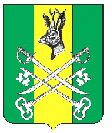                  АДМИНИСТРАЦИЯ   СЕЛЬСКОГО    ПОСЕЛЕНИЯ                                         «НОМОКОНОВСКОЕ»                                                   ПОСТАНОВЛЕНИЕот « 12»  ноября  2021 года                                                                                            № 33с. Номоконово 

Об утверждении положения «О порядке осуществления муниципальных внутренних заимствований, обслуживания и управления муниципальным долгом сельского поселения «Номоконовское»  В соответствии с Бюджетным кодексом Российской Федерации, а также руководствуясь федеральным законом от 06.10.2003 № 131-ФЗ «Об общих принципах организации местного самоуправления в Российской Федерации» и Уставом  сельского поселения «Номоконовское»,  Администрация  сельского поселения  «Номоконовское» решила:1.Утвердить положение «О порядке осуществления муниципальных внутренних заимствований, обслуживания и управления муниципальным долгом  сельского поселения «Номоконовское», согласно приложению.2. Настоящее постановление  опубликовать (обнародовать)   в соответствии с Уставом сельского поселения "Номоконовское". 3. Настоящее постановление вступает в силу с момента его подписания.Глава сельского поселения «Номоконовское»                              С.В. Алексеева                                                                                                                   Приложение
 к постановлению № 33 от 12.11.2021гсельского поселения «Номоконовское»
ПОЛОЖЕНИЕ
О ПОРЯДКЕ ОСУЩЕСТВЛЕНИЯ МУНИЦИПАЛЬНЫХ ВНУТРЕННИХ ЗАИМСТВОВАНИЙ, ОБСЛУЖИВАНИЯ И УПРАВЛЕНИЯ МУНИЦИПАЛЬНЫМ ВНУТРЕННИМ ДОЛГОМ  СЕЛЬСКОГО ПОСЕЛЕНИЯ «НОМОКОНОВСКОЕ»1.Отношения, регулируемые настоящим Положением.
Настоящее Положение разработано в соответствии с Бюджетным кодексом Российской Федерации, Уставом сельского поселения «Номоконовское» и регулирует отношения, возникающие при осуществлении муниципальных внутренних заимствований, обслуживании и управлении муниципальным внутренним долгом  сельского поселения «Номоконовское».2. Муниципальный внутренний долг сельского поселения «Номоконовское».
2.1. Муниципальный внутренний долг  сельского поселения «Номоконовское» – обязательства, возникающие из муниципальных заимствований, гарантий по обязательствам третьих лиц, другие обязательства в соответствии с видами долговых обязательств, установленными Бюджетным Кодексом Российской Федерации, принятые на себя сельским поселением «Номоконовское».
2.2. Долговые обязательства   сельского поселения «Номоконовское» полностью и без условий обеспечиваются всем находящимся в собственности сельского поселения «Номоконовское» имуществом, составляющим муниципальную казну сельского поселения «Номоконовское», и исполняются за счет средств бюджета сельского поселения «Номоконовское».2.3.Сельское поселение «Номоконовское» не несет ответственности по долговым обязательствам Российской Федерации, а также по долговым обязательствам других муниципальных образований и юридических лиц, если указанные обязательства не были гарантированы   сельским поселением «Номоконовское».3. Формы, объем и сроки муниципального внутреннего долга сельского поселения «Номоконовское».
3.1. Долговые обязательства сельского поселения «Номоконовское» могут существовать в виде обязательств по:
а) ценным бумагам муниципального образования (муниципальным ценным бумагам);
б) бюджетным кредитам, привлеченным в валюте Российской Федерации в бюджет сельского поселения «Номоконовское» от других бюджетов бюджетной системы РФ;
в) кредитам, привлеченным муниципальным образованием от кредитных организаций в валюте Российской Федерации;
г) гарантиям муниципального образования (муниципальным гарантиям), выраженным в валюте Российской Федерации.
3.2. В объем муниципального внутреннего долга сельского поселения «Номоконовское» включаются:
- номинальная сумма долга по муниципальным ценным бумагам, обязательства по которым выражены в валюте Российской Федерации;
- объем основного долга по бюджетным кредитам, привлеченным в бюджет города из других бюджетов бюджетной системы Российской Федерации, обязательства по которым выражены в валюте Российской Федерации;
- объем основного долга по кредитам, привлеченным муниципальным образованием от кредитных организаций, обязательства по которым выражены в валюте Российской Федерации;
- объем обязательств по муниципальным гарантиям, выраженным в валюте Российской Федерации;
- объем иных непогашенных долговых обязательств муниципального образования в валюте Российской Федерации.
3.3. Долговые обязательства сельского поселения «Номоконовское» погашаются в сроки, которые определяются конкретными условиями заимствований и не могут превышать 10 лет.4. Право осуществления муниципальных внутренних заимствований.
4.1. Муниципальные внутренние заимствования осуществляются в целях финансирования дефицита бюджета сельского поселения «Номоконовское», а также для погашения долговых обязательств муниципального образования, пополнения в течение финансового года остатков средств на счетах бюджета муниципального образования.
4.2. Право осуществления муниципальных внутренних заимствований от имени муниципального образования в соответствии с Бюджетным Кодексом Российской Федерации и Уставом сельского поселения «Номоконовское» принадлежит администрации сельского поселения «Номоконовское».
4.3. Муниципальные внутренние заимствования осуществляются в соответствии с программой муниципальных внутренних заимствований сельского поселения «Номоконовское».5. Программа муниципальных внутренних заимствований.
5.1. Программа муниципальных внутренних заимствований сельского поселения «Номоконовское» на очередной финансовый год и плановый период (очередной финансовый год) представляет собой перечень муниципальных внутренних заимствований муниципального образования по видам соответствующих долговых обязательств, осуществляемых и (или) погашаемых в очередном финансовом году и плановом периоде (в очередном финансовом году).
В случае выпуска долговых обязательств сельского поселения «Номоконовское» с обеспечением исполнения обязательств в виде обособленного имущества программа муниципальных внутренних заимствований сельское поселение «Номоконовское» должно содержать количественные данные об эмиссии указанных обязательств, выраженные в валюте Российской Федерации, а также перечень имущества, которое может служить обеспечением исполнения этих обязательств в течение срока заимствования.
5.2. Программой муниципальных внутренних заимствований сельского поселения «Номоконовское»  определяются:
1) объемы привлечения средств в бюджет муниципального образования и предельные сроки погашения долговых обязательств, возникающих при осуществлении муниципальных внутренних заимствований в очередном финансовом году и плановом периоде (очередном финансовом году), по видам соответствующих долговых обязательств;
2) объемы погашения муниципальных долговых обязательств, выраженных в валюте Российской Федерации, по видам соответствующих долговых обязательств.
5.3. В программу муниципальных внутренних заимствований сельского поселения «Номоконовское» в обязательном порядке включаются соглашения о займах, заключенные в предыдущие годы, если такие соглашения не утратили силу в установленном порядке.
5.4. Программа муниципальных внутренних заимствований сельского поселения «Номоконовское» на очередной финансовый год и плановый период (очередной финансовый год) является приложением к решению о бюджете муниципального образования на очередной финансовый год и плановый период (очередной финансовый год).
5.5. Проведение реструктуризации муниципального внутреннего долга сельского поселения «Номоконовское» не отражается в программе муниципальных внутренних заимствований муниципального образования.6. Кредитные договоры и соглашения.
6.1. Решение о привлечении кредитов принимается главой администрации сельского поселения «Номоконовское».
6.2. Заимствование денежных средств по кредитным соглашениям и договорам у кредитных и иных организаций осуществляется в объеме, не превышающем утвержденные показатели в источниках внутреннего финансирования дефицита бюджета, а также программы муниципальных внутренних заимствований сельского поселения «Номоконовское».
7. Эмиссия муниципальных ценных бумаг.
7.1. Муниципальными ценными бумагами признаются ценные бумаги, выпущенные от имени муниципального образования.
7.2. Эмитентом муниципальных ценных бумаг выступает администрация сельского поселения «Номоконовское», наделенная Уставом сельского поселения «Номоконовское» правом на осуществление муниципальных заимствований.
7.3. В соответствии с Бюджетным Кодексом Российской Федерации решение об эмиссии выпуска муниципальных ценных бумаг принимается администрацией сельского поселения «Номоконовское» в соответствии с генеральными условиями эмиссии и обращения муниципальных ценных бумаг, а также с условиями эмиссии и обращения муниципальных ценных бумаг данного вида.
7.4. Генеральные условия эмиссии и обращения муниципальных ценных бумаг, а также условия эмиссии и обращения муниципальных ценных бумаг данного вида утверждаются постановлением администрации сельского поселения «Номоконовское».
8. Привлечение бюджетных кредитов из других бюджетов бюджетной системы Российской Федерации.
8.1. Решение о привлечении бюджетных кредитов в валюте Российской Федерации из других бюджетов бюджетной системы Российской Федерации принимается Главой администрации  сельского поселения «Номоконовское».     и осуществляется в соответствии с действующим законодательством.
9.Муниципальные гарантии.
9.1. Муниципальной гарантией признается вид долгового обязательства, в силу которого муниципальное образование (гарант) обязано при наступлении предусмотренного в гарантии события (гарантийного случая) уплатить лицу, в пользу которого предоставлена гарантия (бенефициару), по его письменному требованию определенную в обязательстве денежную сумму за счет средств бюджета муниципального образования в соответствии с условиями даваемого гарантом обязательства отвечать за исполнение третьим лицом (принципалом) его обязательств перед бенефициаром.
9.2. Муниципальные гарантии от имени сельского поселения «Номоконовское»  предоставляются администрацией сельского поселения «Номоконовское» в соответствии с утвержденным Положением о предоставлении и исполнении муниципальных гарантий сельским поселением «Номоконовское».
10. Реструктуризация муниципального долга.
10.1. Под реструктуризацией муниципального долга понимается основанное на соглашении изменение условий исполнения обязательств (погашения задолженности), связанное с предоставлением отсрочек, рассрочек исполнения обязательств, изменением объемов и (или) сроков уплаты процентов и (или) иных платежей, предусмотренных действующими договорами (соглашениями) и иными документами, из которых вытекают указанные обязательства.
10.2. Реструктуризация долга может быть осуществлена с частичным списанием (сокращением) суммы основного долга.
11. Управление муниципальным долгом.
11.1. Под управлением муниципальным долгом понимается деятельность администрации сельского поселения «Номоконовское», направленная на обеспечение потребностей сельского поселения «Номоконовское» в заемном финансировании, своевременное и полное исполнение муниципальных долговых обязательств, минимизацию расходов на обслуживание долга, поддержание объема и структуры обязательств, исключающих их неисполнение.
11.2. Управление муниципальным долгом осуществляется администрацией сельского поселения «Номоконовское» в соответствии с Уставом сельского поселения «Номоконовское».
12. Предельный объем муниципальных заимствований, объем муниципального внутреннего долга. Объем расходов на обслуживание муниципального долга.
12.1. Под предельным объемом муниципальных заимствований на соответствующий финансовый год понимается совокупный объем привлечения средств в бюджет муниципального образования по программе муниципальных внутренних заимствований на соответствующий финансовый год.
12.2. Объем привлекаемых средств в бюджет муниципального образования не должен превышать общую сумму средств, направляемых на финансирование дефицита бюджета, и объемов погашения долговых обязательств сельского поселения «Номоконовское», утвержденных на соответствующий финансовый год решением о бюджете, с учетом положений Бюджетного кодекса Российской Федерации по оценке долговой устойчивости муниципального образования.
12.3. Решением о бюджете на очередной финансовый год и плановый период устанавливается верхний предел муниципального внутреннего долга по состоянию на 1 января года, следующего за очередным финансовым годом и каждым годом планового периода, с указанием, в том числе верхнего предела долга по муниципальным гарантиям в валюте Российской Федерации.
12.4. Объем муниципального внутреннего долга не должен превышать утвержденный решением о бюджете на очередной финансовый год и плановый период общий объем доходов бюджета муниципального образования без учета утвержденного объема безвозмездных поступлений и (или) поступлений налоговых доходов по дополнительным нормативам отчислений от налога на доходы физических лиц.
12.5. Объем расходов на обслуживание муниципального долга в очередном финансовом году (очередном финансовом году и плановом периоде), утвержденный решением о бюджете, по данным отчета об исполнении бюджета сельского поселения «Номоконовское» за отчетный финансовый год не должен превышать 15 процентов объема расходов бюджета, за исключением объема расходов, которые осуществляются за счет субвенций, предоставляемых из бюджетов бюджетной системы Российской Федерации.13. Превышение предельного размера муниципального внутреннего долга и объемов расходов на обслуживание муниципального внутреннего долга.
Если при исполнении бюджета сельского поселения «Номоконовское» нарушается хотя бы один из параметров, указанных в статье 12 настоящего Положения, сельское поселение «Номоконовское» не вправе принимать новые долговые обязательства, за исключением принятия соответствующих долговых обязательств в целях реструктуризации муниципального внутреннего долга.14. Отражение в бюджете поступлений средств от заимствований, погашения муниципального внутреннего долга, возникшего из заимствований, и расходов на его обслуживание.
14.1. Поступления в бюджет сельского поселения «Номоконовское» средств от заимствований учитываются в источниках внутреннего финансирования дефицита бюджета муниципального образования путем увеличения объема источников внутреннего финансирования дефицита бюджета муниципального образования.
14.2. Все расходы на обслуживание долговых сельского поселения «Номоконовское», включая дисконт (или разницу между ценой размещения и ценой погашения (выкупа) по муниципальным ценным бумагам) учитываются в бюджете, как расходы на обслуживание муниципального внутреннего долга сельского поселения «Номоконовское».
Поступления в бюджет от размещения муниципальных ценных бумаг в сумме, превышающей номинальную стоимость, поступления в бюджет, полученные в качестве накопленного купонного дохода, а также разница, возникшая в случае выкупа ценных бумаг по цене ниже цены размещения, относятся на уменьшение расходов на обслуживание муниципального долга в текущем финансовом году.
14.3. Погашение основной суммы муниципального внутреннего долга, возникшего из муниципальных заимствований, учитывается в источниках внутреннего финансирования дефицита бюджета путем уменьшения объема источников внутреннего финансирования дефицита бюджета сельского поселения «Номоконовское».
15. Система учета и регистрации долговых обязательств.
15.1. Учет и регистрация муниципальных долговых обязательств сельского поселения «Номоконовское» осуществляется в муниципальной долговой книге муниципального образования. Ведение муниципальной долговой книги сельского поселения «Номоконовское» осуществляется Финансовым управлением администрации  Шилкинского района в соответствии с постановлением администрации сельского поселения «Номоконовское» о порядке ведения муниципальной долговой книги.
15.2. Информация о долговых обязательствах вносится в муниципальную долговую книгу в срок, не превышающий пяти рабочих дней с момента возникновения соответствующего обязательства.
15.3. В муниципальную долговую книгу вносятся сведения:
об объеме долговых обязательств муниципального образования по видам этих обязательств;о дате их возникновения и исполнения (прекращения по иным основаниям) полностью или частично;формах обеспечения обязательств;
иная информация, состав которой, порядок и срок ее внесения в муниципальную долговую книгу устанавливаются администрацией  сельского поселения «Номоконовское».Учет долговых обязательств сельского поселения «Номоконовское» в муниципальной долговой книге осуществляется в валюте долга, в которой определено денежное обязательство при его возникновении, исходя из установленного Бюджетным кодексом Российской Федерации определения внутреннего долга.
В муниципальной долговой книге муниципального образования в том числе учитывается информация о просроченной задолженности по исполнению муниципальных долговых обязательств.
15.4. Информация, внесенная в муниципальную долговую книгу, подлежит обязательной передаче в департамент финансов, бюджетной и налоговой политики администрации Забайкальского края.